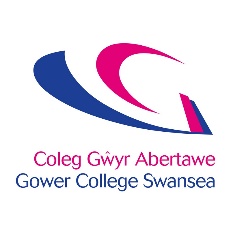 LECTURER JOB DESCRIPTIONJob PurposeTo deliver high quality teaching and learning across a range of learners to reach their full potential in terms of academic, social and personal development.Key Responsibilities: 	Other TasksComply with all College Policies & Procedures, keeping abreast of any changes and updating practice and/or systems to ensure continued compliance.Ensure that all aspects of the College Financial Regulations are followed.Contribute to and represent the overall vision and values of the College.Ensure that all services are delivered in compliance with the Welsh Language Standards.To flexibly respond to the needs of the business and to provide an effective service to our learners and other stakeholders.PERSONAL DEVELOPMENTIn partnership with the College, take responsibility for personal development, including:1.	Participating in an annual staff review and identifying development needs.2.	Updating of professional, teaching and training skills and qualifications, through attending staff development opportunities, joining professional bodies and keeping informed of educational and professional initiatives.HEALTH & SAFETY All employees have a statutory duty of care for their own personal safety and that of others who may be affected by their acts or omissions.  Staff are required to co-operate with management to enable the College to meet its own legal duties and to report any hazardous situations or defective equipment. GENERALThis description is not intended to establish a total definition of the job, but an outline of the responsibilities you are expected to undertake.  From time to time you may be required to undertake any other duties commensurate with your level of responsibility.  This is a description of the job as it is at present constituted.  It is the practice of the College periodically to examine employees’ job descriptions and to update them to ensure that they relate to the job as then being performed, or to incorporate whatever changes are being proposed.  You will, therefore, be expected to participate in any discussions relating to Job Description change.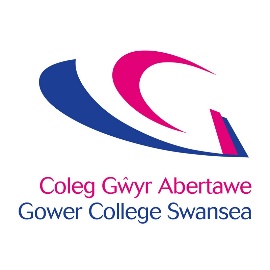 Person Specification – ESOL Lecturer In your application you are asked to address only those criteria labelled A. These will be used to shortlist applicants.  Criteria labelled I will be explored at interview and those labelled WRE in assessment centre activities. A – Application FormI – InterviewDISGRIFYDD LEFEL IAITH GYMRAEG WELSH LANGUAGE LEVEL DESCRIPTORSDISGRIFYDD LEFEL IAITH GYMRAEG WELSH LANGUAGE LEVEL DESCRIPTORSJob Title:ESOL LecturerResponsible to:Learning Area ManagerDepartment:ESOLExcellence in Teaching, Learning & AssessmentPlan, prepare, and teach across a range of ESOL courses ensuring schemes of work are appropriate for curriculum content and awarding body standards.Ensure teaching and learning strategies and teaching materials are well planned as well as accessible to meet the varied needs of all learners, and that Welsh Government initiatives e.g. ESDGC; Welsh Ethos; Essential Skills; Employability are embedded and assessed effectively.Assess and monitor learner progress, including the setting of targets, maintaining records of work and achievement in line with internal and external schedules/ criteria and college targets.Keep up to date with curriculum developments, subject knowledge and innovations in teaching and learning, including the use of digital technology and ensure teaching materials and strategies are updated appropriately.Ensure the learning environment is inspiring, identifying and notifying resource requirements in line with curriculum and technical developments. Maintain appropriate employer/industry links to inform curriculum development and to enhance the learner experience. Learner ManagementSupport, advise and guide students, making appropriate referrals where necessary to ensure that full pastoral needs are met.Promote and encourage positive student behaviour in accordance with the College values both in the classroom and wider college environment.Manage the behaviour of students in accordance with the College’s Learner Code of Conduct and the Student Disciplinary procedures.Ensure accurate records of student attendance are maintained through the timely completion of class registers. Undertake tutorial duties and responsibilities as appropriate.Contribute to the organisation, monitoring and vetting of student work placements as required and relevant to the programme of study.Administration Maintain and monitor data relating to learner retention, completion and attainment for relevant courses, against College targets and national benchmarks.Ensure learners are registered appropriately for examinations, and that certification claims are submitted accurately and within timescales to support accurate learner outcome reports / data. Ensure proposed Educational trips / visits are documented, appropriately risk assessed and authorised in accordance with the College Educational Visits procedures.Ensure all learner data is kept securely in accordance with the College Data Protection Policy. Quality StandardsActively contribute to the course review process / development and implementation of actions leading to continuous improvement. Participate in the formal observation programme in accordance with the Quality cycle.Participate in sharing of good practice events and activities to continually improve teaching and learning practice.Ensure learner work is appropriately assessed against relevant IV standards Contribute to the IV / moderation of learner assessments as required.Ensure College quality assurance procedures are followed in line with College requirements.Actively contribute to college initiatives to assist in monitoring progress and continuous improvement e.g. staff survey, focus groups as requested.Departmental DutiesAssist with the planning and marketing of new and existing courses as required.Assist with the relevant recruitment and marketing activities such as dealing with enquiries from prospective students, interviewing, schools liaison, open evening/day and taster events as required.Provide extra support to learners through revision sessions or study support as required.  Undertake invigilation duties as required in accordance with the W.A.S. guidelines.Assist with the provision of teaching cover in accordance with the W.A.S guidelines.Attend departmental / course team meetings as required.  College ResponsibilitiesComply with and promote all college policies and procedures. Promote a teaching, learning and working environment that is free from discrimination and where diversity is valued. Be responsible for safeguarding and promoting the welfare of students. Promote and conduct your professional duties and responsibilities within the parameters of the College’s agreed values and aims. Professional Development Participate in an annual staff review and identifying support, and learning and development needs.Engage in professional development and networking for the purpose of continuous professional development, to include updating of professional skills and subject knowledge. Be open to the development of new skills in response to the changing needs of the curriculum.Updating professional, teaching and training qualifications where appropriate.Keeping informed of current educational and professional initiatives.Membership of the Education Workforce Council and other professional bodies where appropriate.CriteriaEssential CriteriaDesirable CriteriaMethodQualifications:Professional qualification or first degree in relevant area or equivalent.Formal Teaching qualification (i.e. PGCE) or be prepared to work towards one.CELTA certificate (or Level 5 equivalent) Level 2 (GCSE or equivalent) grade C or above qualification in literacy & numeracy. AAAKnowledge & ExperienceAbility to deliver on a range of ESOL levelsA working knowledge of the ESOL Core CurriculumPrevious experience of teaching non-native speakers of EnglishProven track record in successful teachingAA/IAASkills & Abilities:Proven track record of achieving excellent attendance and punctuality, providing a strong role model for learners.Ability to support and nurture diverse learning groups with the aim of meeting desired outcomes.Strong leadership skills.Excellent interpersonal skills and communication skills (both written and oral).Able to deal openly with any issues or problems.Ability to take on teaching in topics other than main areas of expertise.Self managing and able to work under own initiative. Ability to work under pressure and meet deadlines.Excellent organisational skills.IIA/IA/IA/IA/IA/IA/IA/IPersonal Attributes:Demonstrate high level of commitment to the role and a passion for teaching and learning.Demonstrates high and realistic expectationsDemonstrate resilience and patience. Passionate about the holistic development of each individual learner and groups of learnersDemonstrate a sense of humour and a sense of fun for colleagues and learners.Team player. Cares about and is supportive of colleagues.A passion for achieving excellence through delivering a first class Quality service at all times.Ability to reflect on practice and seek continuous improvement in both self and learners.Willingness to contribute to extra curricular activities.Represent the College in a professional manner displaying integrity at all times.Flexible attitude towards work.Commitment to quality.IIIIIIIIIIIISpecialRequirements:Welsh speaker desirable - Entry.Must be able to travel between College sites.AAWelsh EssentialLEVELSListeningSpeakingWritingReadingWelsh EssentialLevel 4ProficientAble to understand all conversations involving workFluent – able to conduct a conversation and answer questions, for an extended period of time where necessarySkilled – able to complete complex written work without the need for revisionAble to understand all material involving workWelsh EssentialLevel 3HighAble to follow the majority of conversations involving work including group discussionsAble to speak the language in the majority of situations using some English wordsAble to prepare the majority of written material related to the area, with some assistance in terms of revisionAble to read the majority of material in own areaWelsh EssentialLevel 2IntermediateAble to follow routine conversations involving work between fluent Welsh speakersAble to converse with someone else, with hesitancy, regarding routine work issuesAble to draft routine text, with editing assistanceAble to read routine material with a dictionaryWelsh EssentialLevel 1FoundationAble to understand a basic social conversation in WelshAble to answer simple enquiries involving workAble to answer simple correspondence with assistanceAble to read basic material involving work (slowly) and understand text that consist mainly of high frequency everyday work related languageWelsh DesirableEntryAble to understand basic enquiries in Welsh (“Ble mae…? Ga’ i siarad â…?”)Able to conduct a general conversation (greetings, names, sayings, place names)Able to write basic messages (“Diolch am dy help.”)Able to understand and read very short, simple textsWelsh DesirableNoneNo Welsh language skills at allNo Welsh language skills at allNo Welsh language skills at allNo Welsh language skills at allCymraeg HanfodolLEFELGwrandoSiaradYsgrifennuDarllen Cymraeg HanfodolLefel 4RhuglGallu deall pob sgwrs yn ymwneud a’r gwaith Rhugl – gallu cynnal sgwrs a gofyn cwestiynau, am gyfnod estynedig pan fod angen Medrus – gallu cwblhau gwaith ysgrifenedig cymhleth heb angen adolyguGallu deall deunyddiau yn ymwneud a’r gwaith Cymraeg HanfodolLefel 3UchelGallu dilyn y mwyafrif o sgyrsiau yn ymwneud a’r gwaith yn cynnwys trafodaethau grwp Gallu siarad yr iaith yn y mwyafrif o sefyllfaoedd gan ddefnyddio rhai geiriau Saesneg Gallu paratoi'r mwyafrif o waith ysgrifenedig yn ymwneud a’r maes, gyda pheth cymorth o ran adolygu Gallu darllen y mwyafrif o ddeunyddiau yn fy maes Cymraeg HanfodolLefel 2CanolraddGallu dilyn sgyrsiau arferol yn ymwneud a gwaith, rhwng siaradwyr Cymraeg rhugl  Gallu sgwrsio gyda rhywun arall am faterion gwaith arferol, ond yn petrusoGallu drafftio testun arferol, gyda chymorth golyguGallu darllen deunyddiau arferol gyda geiriadur Cymraeg HanfodolLefel 1SylfaenGallu deall sgwrs gymdeithasol sylfaenol yn Gymraeg Gallu ateb cwestiynau sylfaenol yn ymwneud a’r gwaith Gallu ateb gohebiaeth gyda chymorth Gallu darllen deunyddiau syml yn ymwneud a gwaith (yn araf) a gallu deall testun sy’n cynnwys iaith gwaith pob dydd yn bennaf Cymraeg DymunolMynediadGallu deall ymholiadau sylfaenol yn Gymraeg (“Ble mae…? Ga’ i siarad â…?”)Gallu cynnal sgwrs gyffredinol (cyfarchion, enwau, dywediadau, enwau llefydd) Gallu ysgriffennu negeseuon sylfaenol (“Diolch am dy help.”)Gallu deall a darllen testunau byr, syml iawn Cymraeg DymunolDimDim sgiliau Cymraeg o gwbl Dim sgiliau Cymraeg o gwbl Dim sgiliau Cymraeg o gwbl Dim sgiliau Cymraeg o gwbl 